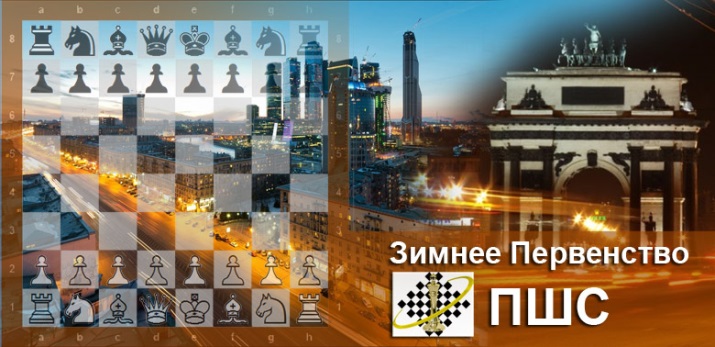 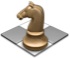     СИСТЕМА ПРОВЕДЕНИЯ И РЕГЛАМЕНТ	Турнир проводится 24,25 января по швейцарской системе на электронных часах с компьютерной жеребьевкой для всех категорий.  Во всех возрастных категориях игра проходит по следующей схеме:Все категории A,B,C,D будут высланы на обсчет рейтинга Шахматной Федерации Москвы. Игрокам, не имеющим московский рейтинг, присваивается условный: б/р – 1000, 4р – 1150, 3р – 1350, 2р. – 1550, 1р - 1750, КМС – 2025. Контроль времени 45 мин на партию каждому игроку с добавлением. Для участников категорий C,D,E запись партий обязательна. Начало 1 тура для категорий D,E,F в 15:00, для категорий А,B,C – в 16:00. Турнирный взнос: 1200 р. оплачивается наличными во время регистрации.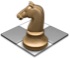       УЧАСТНИКИ И ИХ РЕГИСТРАЦИЯУчастники должны сообщить о себе данные заранее до 22 января.  Для этого необходимо заполнить заявку на сайте ПШС:         www.vphs.ru , или отослать  свои данные на        ccmoiseev@mail.ru , или записаться по телефону 8(926)169-87-96. 24 октября на сайте ПШС будут вывешены окончательные списки игроков. Игроки, не подавшие заявки (отсутствующие в списках), будут допущены к участию только при наличии свободных посадочных мест. 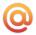 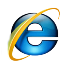 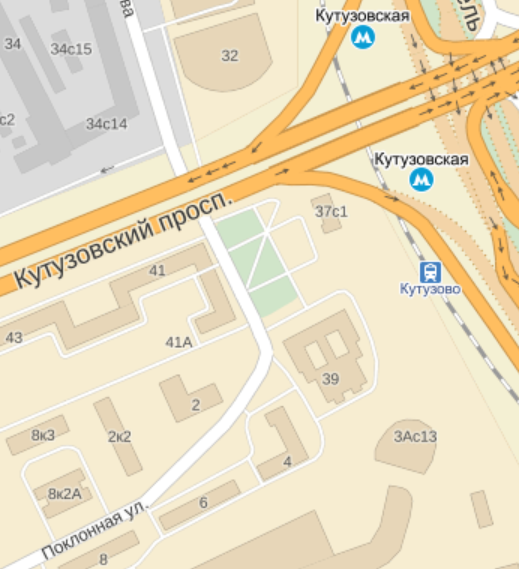 4.    ОПРЕДЕЛЕНИЕ ПОБЕДИТЕЛЕЙ И ПРИЗЫМеста победителей и призеров определяются по наибольшей сумме набранных очков. В случае равенства очков применяются дополнительные  показатели в следующей последовательности:   бухгольц,  усеч. бухгольц, прогресс. Предусматривается дополнительный зачет для девочек. Победители будут награждаться ценными призами, кубками, медалями и дипломами в  адресных папках. Все игроки турнира получат ценные подарки и сертификаты участников.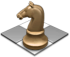       МЕСТО ПРОВЕДЕНИЯАдрес: г. Москва, Поклонная улица, 2, Кутузовская 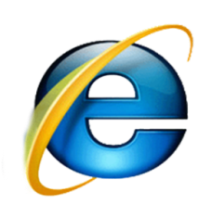 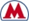 далее по карте (3 мин. пешком), Педагогический колледж №6.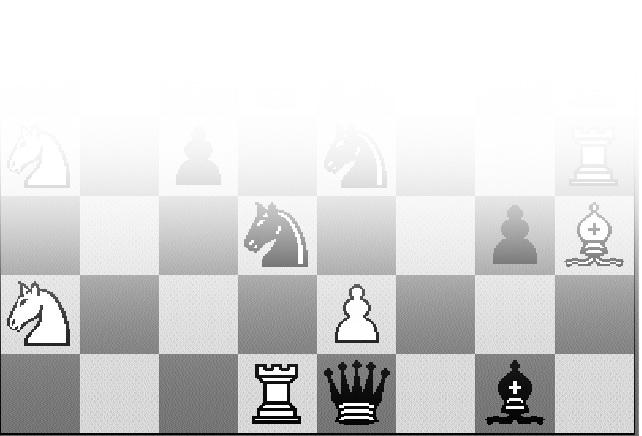 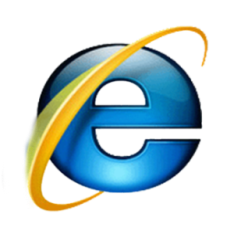 Данные игроков, жеребьевки, изменения рейтингов и прочая информация будет выкладываться на сайте ПШС: КатегорияВозрастРегистрация24 января25 январяРегламентТурнир А2008 г.р. и моложеc 15:00 до 15:403 тура с 16:003 тура с 11:0045 мин. + 15c.кат. C,D,E с записьюТурнир B2007 г.р. и моложеc 15:00 до 15:403 тура с 16:003 тура с 11:0045 мин. + 15c.кат. C,D,E с записьюТурнир С2006 г.р. и моложеc 15:00 до 15:402 тура с 16:003 тура с 11:0045 мин. + 15c.кат. C,D,E с записьюТурнир D2005 г.р. и моложеc 14:00 до 14:402 тура с 15:003 тура с 11:0045 мин. + 15c.кат. C,D,E с записьюТурнир E2003 г.р. и моложеc 14:00 до 14:402 тура с 15:003 тура с 11:0045 мин. + 15c.кат. C,D,E с записьюТурнир F1998 г.р. и моложеc 14:00 до 14:402 тура с 15:003 тура с 11:0045 мин. + 15c.кат. C,D,E с записью